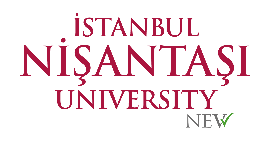 T.C.İSTANBUL NİŞANTAŞI ÜNİVERSİTESİLİSANSÜSTÜ EĞİTİM ENSTİTÜSÜDOKTORA TEZ İZLEME KOMİTESİ (TİK) BAŞVURU FORMUDoctoral Thesis Monitoring Committee Application FormTarih/DateT.C.İSTANBUL NİŞANTAŞI ÜNİVERSİTESİLİSANSÜSTÜ EĞİTİM ENSTİTÜSÜDOKTORA TEZ İZLEME KOMİTESİ (TİK) BAŞVURU FORMUDoctoral Thesis Monitoring Committee Application FormEvrak No Adı ve Soyadı Name, SurnameÖğrenci No Student ID NumberAnabilim Dalı Department Program DepartmentDanışman SupervisorDönem TermTelefon Numarası ve MailPhone Number and MailKaçıncı Tez İzleme Toplantısı olduğuPlanlanan Toplantı TarihiScheduled Meeting DateTez Başlığı Thesis TitleÖĞRENCİ BAŞVURUSU / STUDENT APPLICATIONÖĞRENCİ BAŞVURUSU / STUDENT APPLICATIONÖĞRENCİ BAŞVURUSU / STUDENT APPLICATIONT.C.İSTANBUL NİŞANTAŞI ÜNİVERSİTESİLİSANSÜSTÜ EĞİTİM ENSTİTÜSÜ MÜDÜRLÜĞÜNE            Lisansüstü Eğitim Enstitüsü bünyesinde yer alan doktora programı öğrencisiyim. Tez öneri savunmasından (ve önceki tez izleme komite değerlendirmelerinden) başarıyla geçmiş durumdayım. Akademik takvimde belirtilen tarihler arasında Doktora tez izleme toplantısına alınabilmem için gereğini saygılarımla arz ederim.          I am a doctoral program student at the Graduate Education Institute. I have successfully passed the thesis proposal defense (and previous thesis monitoring committee evaluations). I respectfully request that I be included in the PhD thesis monitoring meeting between the dates specified in the academic calendar.Öğrenci/StudentEK-1: Transkript/ TranscriptT.C.İSTANBUL NİŞANTAŞI ÜNİVERSİTESİLİSANSÜSTÜ EĞİTİM ENSTİTÜSÜ MÜDÜRLÜĞÜNE            Lisansüstü Eğitim Enstitüsü bünyesinde yer alan doktora programı öğrencisiyim. Tez öneri savunmasından (ve önceki tez izleme komite değerlendirmelerinden) başarıyla geçmiş durumdayım. Akademik takvimde belirtilen tarihler arasında Doktora tez izleme toplantısına alınabilmem için gereğini saygılarımla arz ederim.          I am a doctoral program student at the Graduate Education Institute. I have successfully passed the thesis proposal defense (and previous thesis monitoring committee evaluations). I respectfully request that I be included in the PhD thesis monitoring meeting between the dates specified in the academic calendar.Öğrenci/StudentEK-1: Transkript/ TranscriptT.C.İSTANBUL NİŞANTAŞI ÜNİVERSİTESİLİSANSÜSTÜ EĞİTİM ENSTİTÜSÜ MÜDÜRLÜĞÜNE            Lisansüstü Eğitim Enstitüsü bünyesinde yer alan doktora programı öğrencisiyim. Tez öneri savunmasından (ve önceki tez izleme komite değerlendirmelerinden) başarıyla geçmiş durumdayım. Akademik takvimde belirtilen tarihler arasında Doktora tez izleme toplantısına alınabilmem için gereğini saygılarımla arz ederim.          I am a doctoral program student at the Graduate Education Institute. I have successfully passed the thesis proposal defense (and previous thesis monitoring committee evaluations). I respectfully request that I be included in the PhD thesis monitoring meeting between the dates specified in the academic calendar.Öğrenci/StudentEK-1: Transkript/ TranscriptANABİLİM DALI GÖRÜŞÜ / THE OPINION OF THE DEPARTMENTANABİLİM DALI GÖRÜŞÜ / THE OPINION OF THE DEPARTMENTANABİLİM DALI GÖRÜŞÜ / THE OPINION OF THE DEPARTMENTDoktora tez izleme komitesi tarafından değerlendirilmek üzere başvuran öğrencinin durumu incelendi. Öğrencinin tez izleme komitesine girebilmesinin uygunluğuna karar verilmiştir. Anabilim Dalı BaşkanıDoktora tez izleme komitesi tarafından değerlendirilmek üzere başvuran öğrencinin durumu incelendi. Öğrencinin tez izleme komitesine girebilmesinin uygunluğuna karar verilmiştir. Anabilim Dalı BaşkanıDoktora tez izleme komitesi tarafından değerlendirilmek üzere başvuran öğrencinin durumu incelendi. Öğrencinin tez izleme komitesine girebilmesinin uygunluğuna karar verilmiştir. Anabilim Dalı BaşkanıTEZ İZLEME KOMİTESİ / THESIS MONITORING COMMITTEETEZ İZLEME KOMİTESİ / THESIS MONITORING COMMITTEETEZ İZLEME KOMİTESİ / THESIS MONITORING COMMITTEEHazırlanan ilerleme raporunun toplantıdan en az bir ay önce komite üyelerine iletilmesi gerekmektedir. Hazırlanan ilerleme raporunun toplantıdan en az bir ay önce komite üyelerine iletilmesi gerekmektedir. Hazırlanan ilerleme raporunun toplantıdan en az bir ay önce komite üyelerine iletilmesi gerekmektedir. ENSTİTÜ YÖNETİM KURULU ONAYI / CONFIRMATIONENSTİTÜ YÖNETİM KURULU ONAYI / CONFIRMATIONENSTİTÜ YÖNETİM KURULU ONAYI / CONFIRMATIONAnabilim Dalı Başkanlığı görüşü esas alınarak, doktora tez izleme komitesi toplantısına başvuru yapan doktora öğrencisinin, İstanbul Nişantaşı Üniversitesi Lisansüstü Eğitim, Öğretim ve Sınav Yönetmeliğine (Madde 23) dayanarak Enstitü Yönetim Kurulu Kararı ile doktora tez izleme komitesi toplantısına alınmasının uygunluğuna karar verilmiştir. Karar Numarası: Karar Tarihi       : Enstitü MüdürüAnabilim Dalı Başkanlığı görüşü esas alınarak, doktora tez izleme komitesi toplantısına başvuru yapan doktora öğrencisinin, İstanbul Nişantaşı Üniversitesi Lisansüstü Eğitim, Öğretim ve Sınav Yönetmeliğine (Madde 23) dayanarak Enstitü Yönetim Kurulu Kararı ile doktora tez izleme komitesi toplantısına alınmasının uygunluğuna karar verilmiştir. Karar Numarası: Karar Tarihi       : Enstitü MüdürüAnabilim Dalı Başkanlığı görüşü esas alınarak, doktora tez izleme komitesi toplantısına başvuru yapan doktora öğrencisinin, İstanbul Nişantaşı Üniversitesi Lisansüstü Eğitim, Öğretim ve Sınav Yönetmeliğine (Madde 23) dayanarak Enstitü Yönetim Kurulu Kararı ile doktora tez izleme komitesi toplantısına alınmasının uygunluğuna karar verilmiştir. Karar Numarası: Karar Tarihi       : Enstitü MüdürüLİSANSÜSTÜ EĞİTİM, ÖĞRETİM VE SINAV YÖNETMELİĞİ İLGİLİ MADDELİSANSÜSTÜ EĞİTİM, ÖĞRETİM VE SINAV YÖNETMELİĞİ İLGİLİ MADDELİSANSÜSTÜ EĞİTİM, ÖĞRETİM VE SINAV YÖNETMELİĞİ İLGİLİ MADDETez izleme komitesi raporuMADDE 24 – (1) Öğrencinin tezinin sonuçlanabilmesi için en az üç tez izleme komitesi raporu sunulması gerekir.(2) Tez önerisi kabul edilen öğrenci için tez izleme komitesi, Ocak-Haziran ve Temmuz-Aralık ayları arasında birer defa olmak üzere yılda en az iki kez toplanır. Öğrenci, toplantı tarihinden en az bir ay önce komite üyelerine yazılı bir rapor sunar. Bu raporda o ana kadar yapılan çalışmaların özeti ve bir sonraki dönemde yapılacak çalışma planı belirtilir.(3) Öğrencinin tez çalışması, komite tarafından başarılı veya başarısız olarak belirlenir. Komite tarafından salt çoğunlukla verilen karar, danışman vasıtasıyla işlemin bitişini izleyen üç gün içinde enstitüye tutanakla bildirilir.(4) Komite tarafından üst üste iki kez veya aralıklı olarak üç kez başarısız bulunan öğrencinin Üniversite ile ilişiği kesilir.Resmî Gazete Tarihi: 11.10.2020 Resmî Gazete Sayısı: 31271Tez izleme komitesi raporuMADDE 24 – (1) Öğrencinin tezinin sonuçlanabilmesi için en az üç tez izleme komitesi raporu sunulması gerekir.(2) Tez önerisi kabul edilen öğrenci için tez izleme komitesi, Ocak-Haziran ve Temmuz-Aralık ayları arasında birer defa olmak üzere yılda en az iki kez toplanır. Öğrenci, toplantı tarihinden en az bir ay önce komite üyelerine yazılı bir rapor sunar. Bu raporda o ana kadar yapılan çalışmaların özeti ve bir sonraki dönemde yapılacak çalışma planı belirtilir.(3) Öğrencinin tez çalışması, komite tarafından başarılı veya başarısız olarak belirlenir. Komite tarafından salt çoğunlukla verilen karar, danışman vasıtasıyla işlemin bitişini izleyen üç gün içinde enstitüye tutanakla bildirilir.(4) Komite tarafından üst üste iki kez veya aralıklı olarak üç kez başarısız bulunan öğrencinin Üniversite ile ilişiği kesilir.Resmî Gazete Tarihi: 11.10.2020 Resmî Gazete Sayısı: 31271Tez izleme komitesi raporuMADDE 24 – (1) Öğrencinin tezinin sonuçlanabilmesi için en az üç tez izleme komitesi raporu sunulması gerekir.(2) Tez önerisi kabul edilen öğrenci için tez izleme komitesi, Ocak-Haziran ve Temmuz-Aralık ayları arasında birer defa olmak üzere yılda en az iki kez toplanır. Öğrenci, toplantı tarihinden en az bir ay önce komite üyelerine yazılı bir rapor sunar. Bu raporda o ana kadar yapılan çalışmaların özeti ve bir sonraki dönemde yapılacak çalışma planı belirtilir.(3) Öğrencinin tez çalışması, komite tarafından başarılı veya başarısız olarak belirlenir. Komite tarafından salt çoğunlukla verilen karar, danışman vasıtasıyla işlemin bitişini izleyen üç gün içinde enstitüye tutanakla bildirilir.(4) Komite tarafından üst üste iki kez veya aralıklı olarak üç kez başarısız bulunan öğrencinin Üniversite ile ilişiği kesilir.Resmî Gazete Tarihi: 11.10.2020 Resmî Gazete Sayısı: 31271